SZPITAL SPECJALISTYCZNY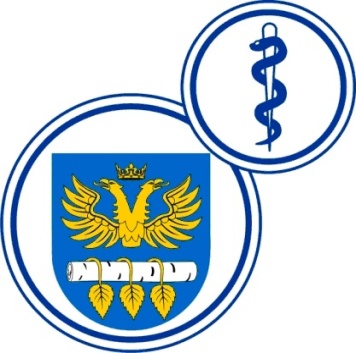 W BRZOZOWIEPODKARPACKI OŚRODEK ONKOLOGICZNYim. Ks. Bronisława MarkiewiczaADRES:  36-200  Brzozów, ul. Ks. J. Bielawskiego 18tel./fax. (013) 43 09  587www.szpital-brzozow.pl         e-mail: zampub@szpital-brzozow.pl__________________________________________________________________________________Sz.S.P.O.O. SZPiGM 3810/44/2022                                                         Brzozów 27.09.2022 r.ZAWIADOMIENIE o wyniku postępowania – zadanie nr 26Na podstawie art. 253 ustawy Prawo zamówień publicznych, Szpital Specjalistyczny w Brzozowie Podkarpacki Ośrodek Onkologiczny im. Ks. B. Markiewicza, zawiadamia że w wyniku organizowanego postępowania na wybór wykonawcy dostawy produktów leczniczych, wybrano ofertę firmy:zadanie nr 26oferta nr 1Abbvie Sp. z o.o.ul. Postępu 21 B02-676 WarszawaNIP: 5252515835 cena oferty: 92.399,62 zł. bruttotermin ważności produktu leczniczego: 12 miesięcy Oferta najkorzystniejsze na podstawie kryteriów oceny ofert.zestawienie ofert:zadanie nr 1oferta nr 1Abbvie Sp. z o.o.ul. Postępu 21 B02-676 WarszawaNIP: 5252515835 cena oferty: 92.399,62 zł. bruttotermin ważności produktu leczniczego: 12 miesięcy ocena ofert:kryteria oceny ofert: cena oferty		                  -   60 pkt.termin dostawy odczynników      -   40 pkt.zadanie nr 1oferta nr 1Abbvie Sp. z o.o.ul. Postępu 21 B02-676 WarszawaNIP: 5252515835 cena oferty: 92.399,62 zł. bruttotermin ważności produktu leczniczego: 12 miesięcy cena oferty		-     60,00  pkt.termin dostawy	-       0,00  pkt.razem:			-     60,00  pkt.